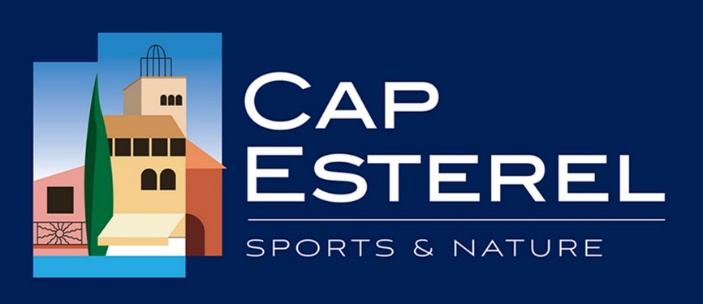 Commande   CARTES OR PISCINES   2022À envoyer par mail à : cartespiscines@ascape.me  ou à l’adresse : ASCAPE - BP 11 - 83530 AGAYMonsieur, Madame : _ _ _ _ _ _ _ _ _ _ _ _ _ _ _ _ _ _ _ _ _ _ _ _ _ _ _ _ _ _ _ _ _ _ _ _atteste sur l’honneur être propriétaire de l’appartement suivant :Copropriété : _ _ _ _ _ _ _ _ _ _ _(nomination juridique du bâtiment se trouvant 	sur votre relevé de charges)Bâtiment : _ _ _ _ _ _ _ _ _ _ _ _ _(lettre et chiffre indiqués sur les murs du bâtiment)Appartement N° : _ _ _ _ _ _ _ _ _ (numéro sur la porte)Type : _ _ _ _ _ _ _ _ _ _ _ _ _ _ _ (indiquer le nombre de couchages : 4-5, 6-7 ou 9)Syndic : _ _ _ _ _ _ _ _ _ _ _ _ _ _ (inscrire le nom de votre syndic)Téléphone et mail : _ _ _ _ _ _ _ _(si nous avons besoin de vous contacter)Je souhaite commander les cartes OR correspondant à mon appartement (Fournir une photo format jpeg par mail ou papier -35mm l x 45mm H- pour chacune des cartes) :       OR PROPRIETAIRE1 - ____________________		2 - __________________		3 - __________________4 - ____________________		5 - __________________		6 - __________________7 - ____________________		8 - __________________		9 - __________________OR SUPPLEMENTAIRE  au tarif de 40 € pièce ou gratuite pour les enfants de 3 à 6 ans :1 - ____________________		2 - __________________		3 - __________________4 - ____________________		5 - __________________		6 - __________________- ____________________		8 - __________________		9 - __________________Soit : _ _ _ _ _ _ _ _  cartes supplémentaires pour un total de : _ _ _ _ _ _ _ _ _ _ €     Préciser ci-dessous votre mode de règlement en rayant la mention inutile :-  je joins le règlement par chèque à mon courrier -  j’envoie la commande par mail et procède au règlement par virement : IBAN : FR76 3000 3042 0200 0500 2885 064     BIC : SOGEFRPPLe :  _ _ _ _ _ _ _ _ _ _ _ _ _ _ _ _ _                                            Signature :